Математика  в средней группе по теме: «Счёт до шести. Число и цифра 6».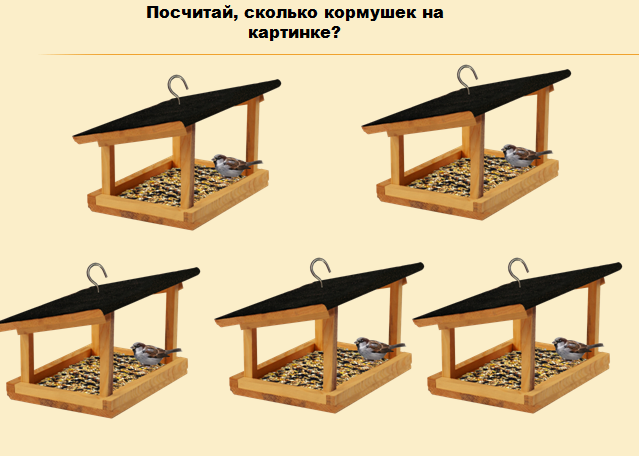 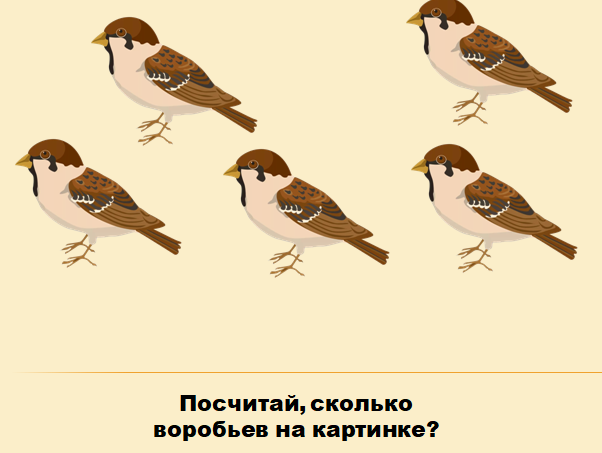 Вопросы к ребенку:
-Сколько  изображено воробьев ? 
-А сколько кормушек? 
-Что мы можем о них сказать?(их поровну по5)-Но вдруг, прилетел еще один воробушек, сколько их теперь?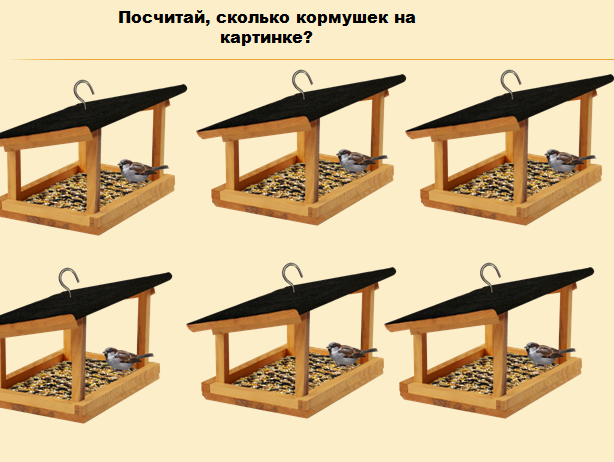 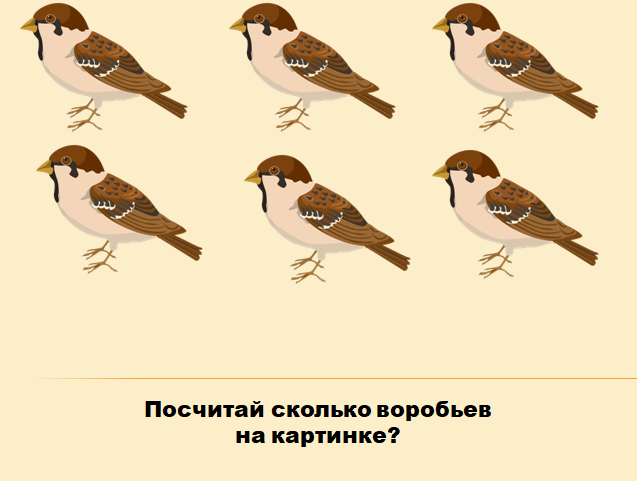 -А сколько кормушек? -А хватает ли нам кормушек для птиц?(Нет)-А что нужно сделать ,чтобы каждой птичке досталась кормушка ?(Добавить одну,5+1=6)-Посчитай, сколько теперь воробьев всего?  -А сколько кормушек?          Ребенок вместе со взрослым  считают: 1,2,3,4,5,6.- Какое число идёт за числом 5? (Число 6).-Как думаешь, теперь все воробьи будут сыты?Покажите ребенку, как выглядит цифра 6.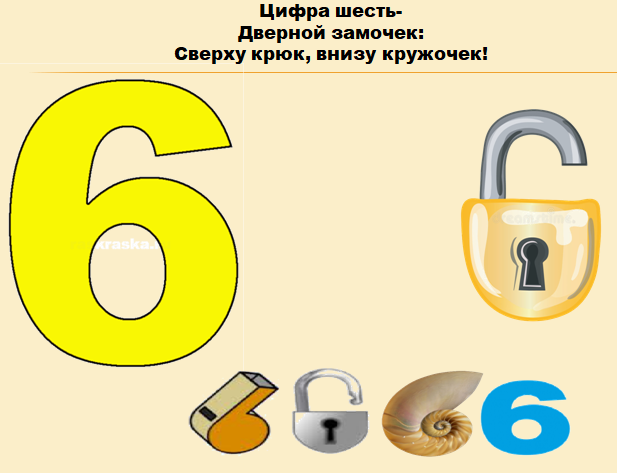 Посмотрите вместе развивающие мультики для детей :https://www.youtube.com/watch?v=cnyPsh99LA0https://www.youtube.com/watch?v=dp2mK2xkYd8https://www.youtube.com/watch?v=MYJNcujQegs
Дидактические игры, направленные на формирование элементарных математических представлений для детей средней группы
 «Бегите к цифре»Дидактические задачи:         упражнять в запоминании и различении цифр, умении ориентироваться в пространстве; развивать слуховое и зрительное внимание. Оборудование: карточки с изображением цифр, развешанные в разных местах комнаты.Ход игры:Игра малой подвижности. Взрослый называет одну из цифр, дети находят в помещении карточку с ее изображением и бегут к ней. Если какой-то ребенок ошибается, он выбывает из игры на некоторое время. Игра проводится до тех пор, пока не выявится победитель.Можно усложнить задание, предложив детям, встав около цифры, прохлопать в ладоши (или протопать, или присесть) число, которое она обозначает.«Билет в кино»Дидактические задачи: упражнять в прямом, обратном и порядковом счете, закреплять знания цифр (от 1 до 6).Оборудование: изображения сказочных персонажей, карточки-билеты с номерами.Ход игры: Рассказать детям, что сказочные герои собрались в кино. Они купили билеты, на которых указаны их места в кинозале. Нужно расположить персонажей по порядку, в соответствии с номерами их билетов.Затем посчитать в каком порядке герои будут выходить из кинотеатра (обратный счет).Вопросы: – Кто третьим (вторым, пятым,…) по счету зашел в кинозал?– У кого билет с номером 3 (2, 4, 5,…)?
«Раскрась цифру»Дидактические задачи: закрепить знания об образе цифр, развивать мелкую моторику рук.  Оборудование: трафарет, цветные карандаши, бумага.Ход игры:Дается  контурное  изображение для штриховки или раскрашивания,  или трафареты  для  обведения  цифры  и  ее  последующего  раскрашивания,  или штриховки. «Нарисуй столько же»Дидактические задачи: закреплять умение различать цифры, устанавливать их соответствие  их количества определенной цифре.Ребенок рисует (раскрашивает, наклеивает)  столько предметов, сколько показывает цифра.«Что изменилось?»Дидактические задачи: закреплять умение ориентироваться  в пространстве.Ход игры:Дети запоминают, как расположены несколько предметов по отношению друг к другу на столе. Ведущий меняет один-два предмета. Дети, открыв глаза, рассказывают о произошедших изменениях и считают сколько осталось.«Какая цифра убежала?»Дидактические задачи: закрепить знания об образе цифр, развивать зрительное восприятие. Ход игры:Ребенок рассматривает карточки с цифрами и запоминает их. Взрослый меняет  их  местами.  Ребенок  указывает,  что  изменилось.  Если  какая-либо карточка убирается, ребенок угадывает, какой цифры не стало.«Что перепуталось»Дидактические задачи: закрепить знания об образе цифр, развивать зрительное восприятие. Ход игры:На  столе  карточки  с  цифрами  перевернуты «вверх  ногами»  или «вниз головой», или даны в «зеркальном отражении». Ребенок должен вернуть цифру в правильное положение.Подготовила: воспитатель  Могирко О.И.